متقاضی محترم،حداقل شرایط احراز برای اعطای نمایندگی به شرح ذیل می باشد. لطفا مطالب ذیل را با دقت مطالعه فرموده و پاسخ دقیق و صحیح را درج فرمائید.شایستگی و حسن شهرت  دارا بودن پروانه کسب با تاریخ معتبر                  (• دراختیار داشتن دفتر فروش و یا فروشگاه به مساحت حداقل 15 متر مربع (بدون بالکن و زیرزمین   • متقاضی می بایست مالک فروشگاه باشد و یا اجاره نامه محضری حداقل 5 ساله و تعهد مبنی برعدم جابجایی فروشگاه تا مدت 3 سال بعد از افتتاح عاملیت ارائه نماید برخورداری از انبار و امکانات مناسب برای نگهداری مطلوب قطعات حداقل به مساحت 30 متر مربع   • توانایی ارائه وثیقه ملکی یا تضامین دیگر بانکی به میزان اعالم شده از طرف شرکت( در صورت خرید اعتباری)*************************************************************************************************************تاریخ تکمیل فرم :      /     / 1401تقاضای اخذ نمایندگی برای : استان ............................................. شهر ........................................................  1- مشخصات فردی نام و نام خانوادگی : ...........................................تاریخ تولد: ...................................... شماره شناسنامه  .......................             کد ملی ...................................نام پدر: ..............................نوع جواز کسب: ..................................آدرس محل سکونت:  ..................................................................................................................................................تلفن همراه : ....................................... تلفن ثابت: ................................... ..................................................... 2- میزان تحصیلات متقاضی : تحصیلات و نوع مدرك تحصیلی : .......................................  ** تخصص های متقاضی براساس مدارك موجود : ..............................  *میزان  آشنایی متقاضی با رایانه :  ضعیف             متوسط            خوب  3-سوابق كاری :   * آیــا در فــروش و تعمیــرات رادیــاتور ســابقه داریــدا اگــر جــواب مثبــت اســت لطفــا مــدت ســابقه خــود را ذکــر فرمائیــد  ..........................................................................4- قدرت خرید :........................................) * قدرت خرید ماهانه (به ریال........................................) * قدرت خرید سالانه (به ریال........................................................................* طرف حسـاب با بانک * در صورت اعطای نمایندگی آیا وثیقه ای در رهن شرکت قرار میدهید؟ .................................  5- آدرس فروشگاه مد نظر جهت اخذ نمایندگی : ...................................................................................................................................6- کروکی محل فروشگاه مد نظر جهت اخذ نمایندگی :اینجانب ........................................ متقاضی دریافت نمایندگی مجاز شرکت واقع در شهر ....................................متعهد می گردم کلیه مطالب مندرج فوق، صحت داشته و درصورت اثبات غیـر آن  توسـط شـرکت در زمـان پاسخگو بوده و هرگونه ضرر و زیان وارده به شرکت را بنا به نظر شرکت پرداخت نمایم .                                                                                            امضاء صفحه 1از3فرم اطلاعات جذب نمایندگی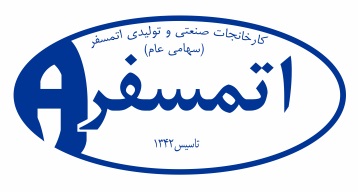 صفحه 2 از3فرم اطلاعات جذب نمایندگی    صفحه 3 از3فرم اطلاعات جذب نمایندگی